Директор ФГБУ «Государственный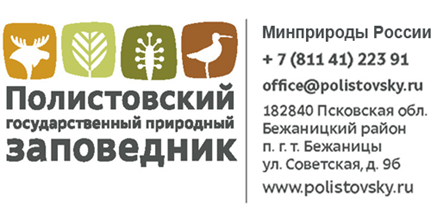 природный заповедник «Полистовский»Н. П. КораблевУважаемые коллеги!Сообщаем Вам о том, что во второй половине июля 2022 года (ориентировочно, 18-22.07.22) при поддержке Благотворительного фонда «Красивые дети в красивом мире» на базе Полистовского заповедника состоится детский экологических поход «Родник», основные задачи которого – это:освоение методики научных исследований, обучение проектной форме работы;знакомство с методами изучения жизни растений и природных сообществ;формирование экологически грамотного мышления и поведения детей посредством привлечения их к научно-исследовательской, эколого-просветительской и природоохранной деятельности на ООПТ;интеллектуальное и творческое развитие, укрепление физического и психологического здоровья детей.На данном этапе осуществляется формирование команд посредством отбора участников похода на конкурсной основе (файл «Положение о конкурсе эссе») и педагогов для их сопровождения.Главные условия для педагога:желание и возможность поделиться с участниками похода своими знаниями и умениями;1 педагог = 1 команда (до 3-х участников в команде, возраст – 12-16 лет).	Поход будет осуществляться в Локнянском районе Псковской области, начальная точка – гостевой дом в д. Гоголево (до начальной точки похода участники добираются самостоятельно).	Основная задача, которая будет стоять перед нами – комплексная оценка участка соснового бора близ деревни Гоголево (флористическое и геоботаническое описание соснового бора в разных точках, представляющих многообразие фитоценозов и максимально полно характеризующих ландшафтные и флористические особенности данного биогеоценоза; фаунистическое описание соснового бора с точки зрения видового богатства и частоты встречаемости представителей мелких млекопитающих, орнитофауны, рептилий, амфибий, основных групп насекомых).	Прекрасно, если у Вас есть опыт в организации и проведении опросов: немаловажно собрать воспоминания/истории местных жителей-старожилов, связанных с лесом/сосновым бором.	В процессе движения похода, мы будем проходить через луг, реку «Хлавица», поэтому есть прекрасная возможность связать темы наблюдений/исследовательских работ и с этими объектами.	Длительность похода – 5 дней, с учётом заезда и отъезда участников.	Условия похода:Участие в походе - бесплатно.Размещение в палатках (палатки предоставляются).Потребуются: полевая одежда, сапоги, репелленты, спальный мешок.Во время похода предоставляется питание (пища будет готовиться для всех в полевых условиях на костре).При раннем приезде/позднем отъезде предоставляется размещение в гостевом доме заповедника (комфортабельный дом с санузлом и оборудованной кухней, в деревне есть магазин, Megafon 2G, питание самостоятельное).	Если Вы не смогли подобрать тему для возможного проведения исследований, но есть желание и опыт в организации досуга ребят в свободное время (творческие мастер-классы, детские тренинги (командообразование, личностный рост, раскрепощение и др.), интеллектуальные эко-игры, спортивные игры), то мы также будем Вам рады!	Возможно, у Вас возникли и какие-то свои идеи.Пишите/звоните: ecopros@polistovsky.ru		      +7 (811 41) 223 91.Контактное лицо – Васильева Екатерина Юрьевна.	